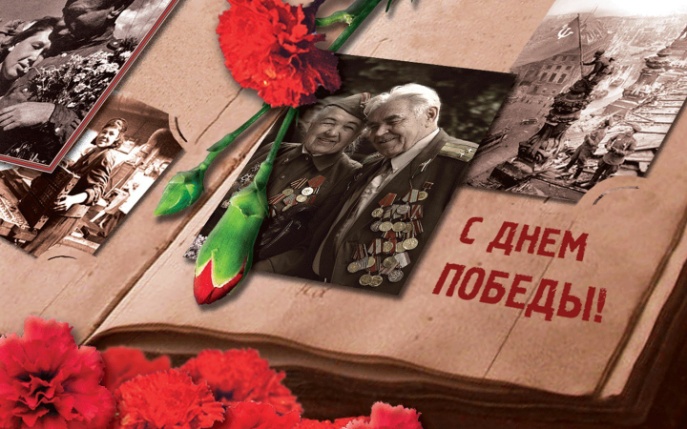 День Победы 9 Мая  – Праздник мира в стране и весны!Традиционно в этот знаменательный день в нашем детском саду дети совместно с воспитателем вспоминают те далекие дни, когда решалась судьба нашей страны,  судьба всего человечества. Всё дальше уходит от нас эта дата – 9 мая 1945 года. Как рассказать нашим детям об этой Великой Войне?Какие найти слова, чтобы поведать в полной мере о страдании людей, что пережили то время?Как донести суть происходившего грамотно и вызвать маленькой душе чувство гордости, сострадания, почитания, патриотизма?Много сказано слов на тему Победы, много произнесено речей, написано книг, статей, песен, стихотворений, снято кинофильмов. Много ещё скажут, потому что это – огромное горе, которое мы не имеем права забывать.Вот и мы  не можем промолчать и не обратиться к теме празднования 9 Мая. Уже не первый год работаем по теме “Социализация. Нравственно – патриотическое воспитание у дошкольников”. Каждый год наши  – воспитатели старшей – подготовительной группы с детьми принимают участие в праздничном концерте, посвящённом Дню Победы, участвуют в акциях: «Живёт победа в поколениях!», «Бессмертный полк», «Георгиевская лента». В каждой группе были созданы  центры  «Помним, гордимся!», организована выставка рисунков и поделок  «День Победы» и  многое другое.  Важно подвести ребенка к пониманию, что мы победили потому, что любим свою Отчизну, Родина чтит своих героев, отдавших жизнь за счастье людей. Их имена увековечены в названиях городов, улиц, площадей, в их честь воздвигнуты памятники.На празднике дети, с чувством особой благодарности читали стихи, исполняли песни,  ставили сценки на военную тематику. Прекрасная проникновенная музыка песен военной тематики, вдохновенное исполнение воспитателями песен: “Три танкиста”, “Катюша”, “Смуглянка”, “День Победы”, явились восторженным составляющим праздника, внесли яркую ноту в это торжественное мероприятие.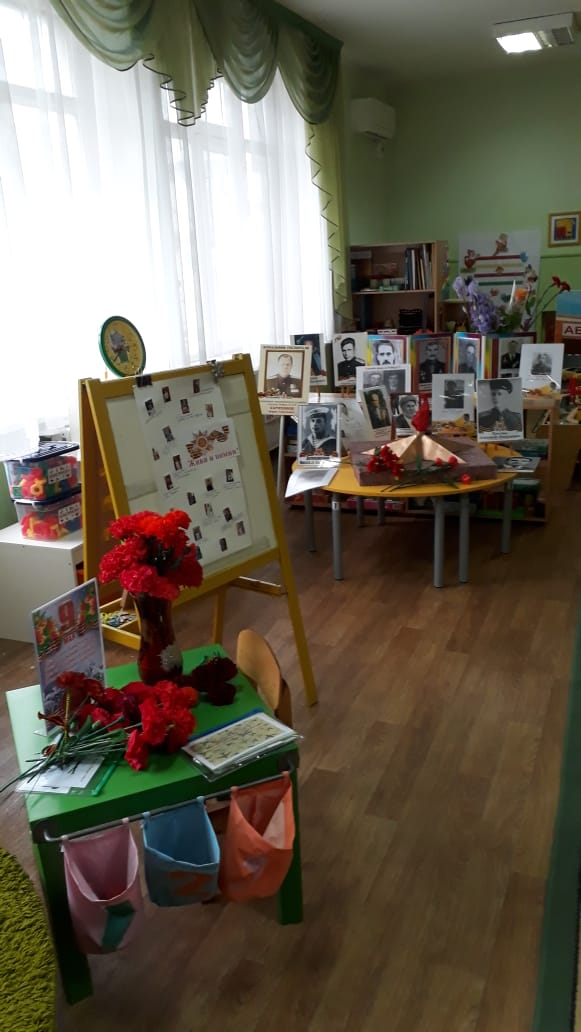 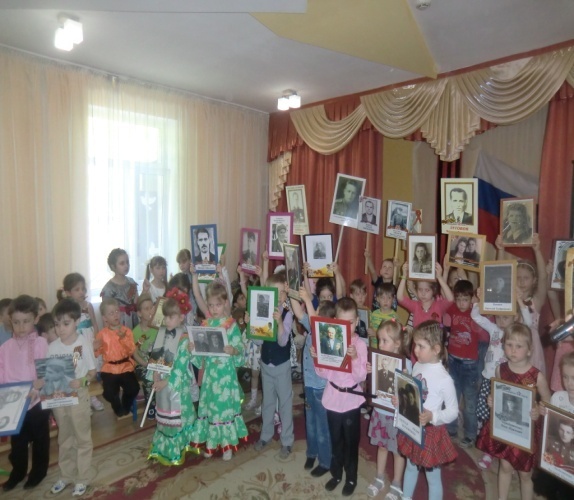 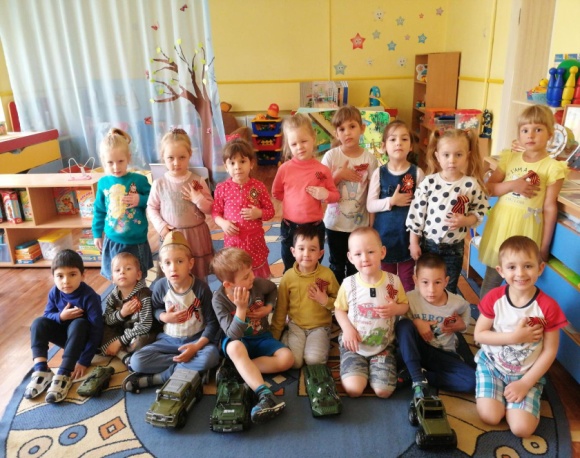 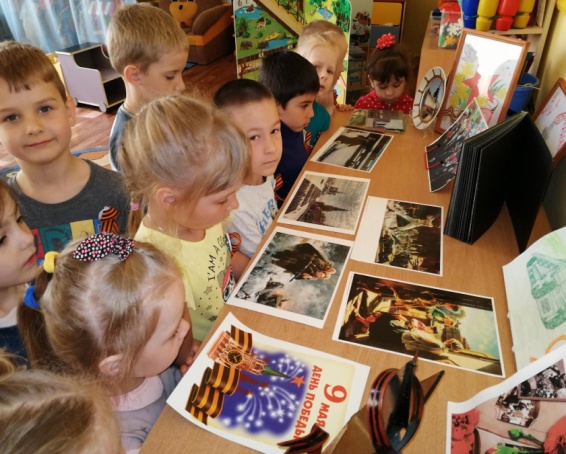 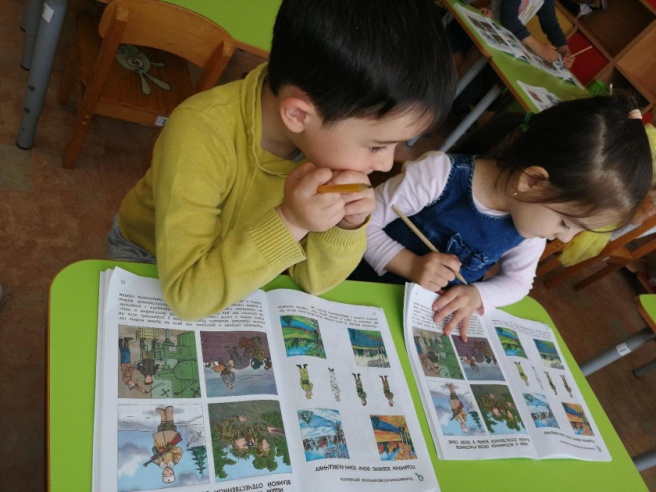 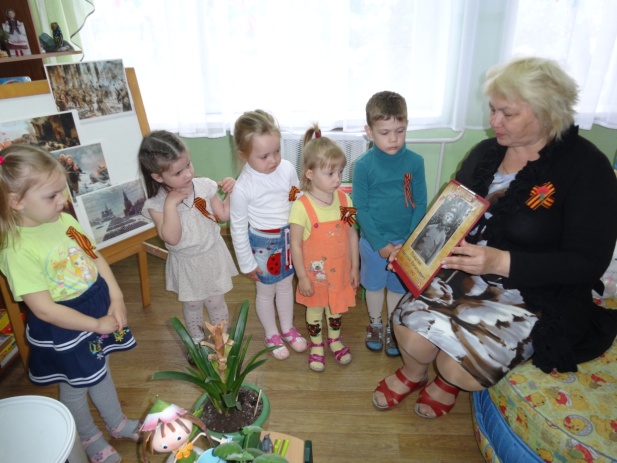 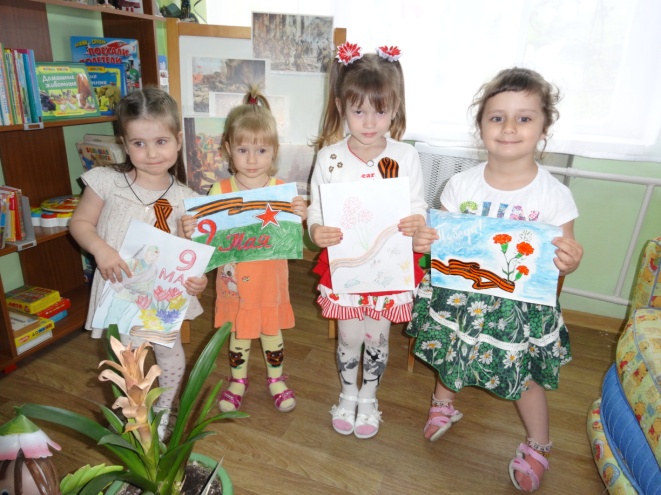 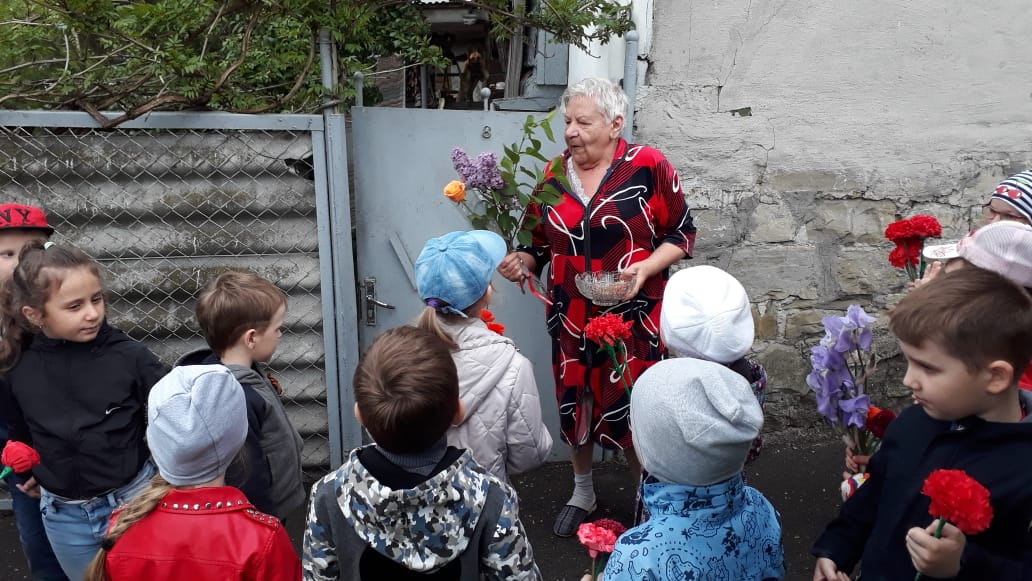 